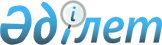 О внесении изменений в решение Кызылжарского районного маслихата Северо-Казахстанской области от 23 декабря 2022 года № 19/1 "Об утверждении Кызылжарского районного бюджета на 2023-2025 годы"Решение Кызылжарского районного маслихата Северо-Казахстанской области от 25 июля 2023 года № 4/1
      Кызылжарский районный маслихат Северо-Казахстанской области РЕШИЛ:
      1. Внести в решение Кызылжарского районного маслихата Северо-Казахстанской области "Об утверждении Кызылжарского районного бюджета на 2023-2025 годы" от 23 декабря 2022 года № 19/1 следующие изменения:
      пункт 1 изложить в новой редакции:
       "1. Утвердить Кызылжарский районный бюджет на 2023-2025 годы согласно приложениям 1, 2 и 3 к настоящему решению соответственно, в том числе на 2023 год в следующих объемах:
      1) доходы – 5 565 472 тысяч тенге:
      налоговые поступления – 1 880 728 тысяч тенге;
      неналоговые поступления – 28 916 тысяч тенге;
      поступления от продажи основного капитала – 109 907 тысяч тенге;
      поступления трансфертов – 3 545 921 тысяч тенге;
      2) затраты – 5 626 917,8 тысяч тенге;
      3) чистое бюджетное кредитование – 137 572 тысяч тенге:
      бюджетные кредиты – 227 700 тысяч тенге;
      погашение бюджетных кредитов – 90 128 тысяч тенге;
      4) сальдо по операциям с финансовыми активами – 0 тысяч тенге:
      приобретение финансовых активов – 0 тысяч тенге;
      поступления от продажи финансовых активов государства – 0 тысяч тенге;
      5) дефицит (профицит) бюджета – -199 017,8 тысяч тенге;
      6) финансирование дефицита (использование профицита) бюджета – 199 017,8 тысяч тенге:
      поступление займов – 227 700 тысяч тенге;
      погашение займов – 90 128 тысяч тенге;
      используемые остатки бюджетных средств – 61 445,8 тысяч тенге.";
      приложение 1 к указанному решению изложить в новой редакции согласно приложению к настоящему решению.
      2. Настоящее решение вводится в действие с 1 января 2023 года. Кызылжарский районный бюджет на 2023 год
					© 2012. РГП на ПХВ «Институт законодательства и правовой информации Республики Казахстан» Министерства юстиции Республики Казахстан
				
      Председатель Кызылжарского районного маслихата Северо-Казахстанской области 

Ж. Елеусизов
Приложениек решению Кызылжарскогорайонного маслихатаСеверо-Казахстанской областиот 25 июля 2023 года № 4/1Приложение 1к решению Кызылжарскогорайонного маслихатаСеверо-Казахстанской областиот 23 декабря 2022 года № 19/1
Категория
Класс
Класс
Подкласс
Наименование
Наименование
Наименование
Наименование
Наименование
Наименование
Сумма, тысяч тенге
Сумма, тысяч тенге
1
2
2
3
4
4
4
4
4
4
5
5
1) Доходы
1) Доходы
1) Доходы
1) Доходы
1) Доходы
1) Доходы
5 565 472
5 565 472
1
Налоговые поступления
Налоговые поступления
Налоговые поступления
Налоговые поступления
Налоговые поступления
Налоговые поступления
1 880 728
1 880 728
01
01
Подоходный налог
Подоходный налог
Подоходный налог
Подоходный налог
Подоходный налог
Подоходный налог
401 322
401 322
1
Корпоративный подоходный налог
Корпоративный подоходный налог
Корпоративный подоходный налог
Корпоративный подоходный налог
Корпоративный подоходный налог
Корпоративный подоходный налог
401 322
401 322
03
03
Социальный налог
Социальный налог
Социальный налог
Социальный налог
Социальный налог
Социальный налог
954 400
954 400
1
Социальный налог
Социальный налог
Социальный налог
Социальный налог
Социальный налог
Социальный налог
954 400
954 400
04
04
Налоги на собственность
Налоги на собственность
Налоги на собственность
Налоги на собственность
Налоги на собственность
Налоги на собственность
384 885
384 885
1
Налоги на имущество
Налоги на имущество
Налоги на имущество
Налоги на имущество
Налоги на имущество
Налоги на имущество
384 885
384 885
05
05
Внутренние налоги на товары, работы и услуги
Внутренние налоги на товары, работы и услуги
Внутренние налоги на товары, работы и услуги
Внутренние налоги на товары, работы и услуги
Внутренние налоги на товары, работы и услуги
Внутренние налоги на товары, работы и услуги
108 310
108 310
2
Акцизы
Акцизы
Акцизы
Акцизы
Акцизы
Акцизы
8 273
8 273
3
Поступления за использование природных и других ресурсов
Поступления за использование природных и других ресурсов
Поступления за использование природных и других ресурсов
Поступления за использование природных и других ресурсов
Поступления за использование природных и других ресурсов
Поступления за использование природных и других ресурсов
64 530
64 530
4
Сборы за ведение предпринимательской и профессиональной деятельности
Сборы за ведение предпринимательской и профессиональной деятельности
Сборы за ведение предпринимательской и профессиональной деятельности
Сборы за ведение предпринимательской и профессиональной деятельности
Сборы за ведение предпринимательской и профессиональной деятельности
Сборы за ведение предпринимательской и профессиональной деятельности
35 507
35 507
08
08
Обязательные платежи, взимаемые за совершение юридически значимых действий и (или) выдачу документов уполномоченными на то государственными органами или должностными лицами
Обязательные платежи, взимаемые за совершение юридически значимых действий и (или) выдачу документов уполномоченными на то государственными органами или должностными лицами
Обязательные платежи, взимаемые за совершение юридически значимых действий и (или) выдачу документов уполномоченными на то государственными органами или должностными лицами
Обязательные платежи, взимаемые за совершение юридически значимых действий и (или) выдачу документов уполномоченными на то государственными органами или должностными лицами
Обязательные платежи, взимаемые за совершение юридически значимых действий и (или) выдачу документов уполномоченными на то государственными органами или должностными лицами
Обязательные платежи, взимаемые за совершение юридически значимых действий и (или) выдачу документов уполномоченными на то государственными органами или должностными лицами
31 811
31 811
1
Государственная пошлина 
Государственная пошлина 
Государственная пошлина 
Государственная пошлина 
Государственная пошлина 
Государственная пошлина 
31 811
31 811
2
Неналоговые поступления
Неналоговые поступления
Неналоговые поступления
Неналоговые поступления
Неналоговые поступления
Неналоговые поступления
28 916
28 916
01
01
Доходы от государственной собственности
Доходы от государственной собственности
Доходы от государственной собственности
Доходы от государственной собственности
Доходы от государственной собственности
Доходы от государственной собственности
15 991
15 991
5
Доходы от аренды имущества, находящегося в государственной собственности
Доходы от аренды имущества, находящегося в государственной собственности
Доходы от аренды имущества, находящегося в государственной собственности
Доходы от аренды имущества, находящегося в государственной собственности
Доходы от аренды имущества, находящегося в государственной собственности
Доходы от аренды имущества, находящегося в государственной собственности
15 905
15 905
7
Вознаграждения по кредитам, выданным из государственного бюджета
Вознаграждения по кредитам, выданным из государственного бюджета
Вознаграждения по кредитам, выданным из государственного бюджета
Вознаграждения по кредитам, выданным из государственного бюджета
Вознаграждения по кредитам, выданным из государственного бюджета
Вознаграждения по кредитам, выданным из государственного бюджета
86
86
03
03
Поступления денег от проведения государственных закупок, организуемых государственными учреждениями, финансируемыми из государственного бюджета
Поступления денег от проведения государственных закупок, организуемых государственными учреждениями, финансируемыми из государственного бюджета
Поступления денег от проведения государственных закупок, организуемых государственными учреждениями, финансируемыми из государственного бюджета
Поступления денег от проведения государственных закупок, организуемых государственными учреждениями, финансируемыми из государственного бюджета
Поступления денег от проведения государственных закупок, организуемых государственными учреждениями, финансируемыми из государственного бюджета
Поступления денег от проведения государственных закупок, организуемых государственными учреждениями, финансируемыми из государственного бюджета
1 875
1 875
1
Поступления денег от проведения государственных закупок, организуемых государственными учреждениями, финансируемыми из государственного бюджета
Поступления денег от проведения государственных закупок, организуемых государственными учреждениями, финансируемыми из государственного бюджета
Поступления денег от проведения государственных закупок, организуемых государственными учреждениями, финансируемыми из государственного бюджета
Поступления денег от проведения государственных закупок, организуемых государственными учреждениями, финансируемыми из государственного бюджета
Поступления денег от проведения государственных закупок, организуемых государственными учреждениями, финансируемыми из государственного бюджета
Поступления денег от проведения государственных закупок, организуемых государственными учреждениями, финансируемыми из государственного бюджета
1 875
1 875
06
06
Прочие неналоговые поступления 
Прочие неналоговые поступления 
Прочие неналоговые поступления 
Прочие неналоговые поступления 
Прочие неналоговые поступления 
Прочие неналоговые поступления 
11 050
11 050
1
Прочие неналоговые поступления 
Прочие неналоговые поступления 
Прочие неналоговые поступления 
Прочие неналоговые поступления 
Прочие неналоговые поступления 
Прочие неналоговые поступления 
11 050
11 050
3
Поступления от продажи основного капитала
Поступления от продажи основного капитала
Поступления от продажи основного капитала
Поступления от продажи основного капитала
Поступления от продажи основного капитала
Поступления от продажи основного капитала
109 907
109 907
01
01
Продажа государственного имущества, закрепленного за государственными учреждениями
Продажа государственного имущества, закрепленного за государственными учреждениями
Продажа государственного имущества, закрепленного за государственными учреждениями
Продажа государственного имущества, закрепленного за государственными учреждениями
Продажа государственного имущества, закрепленного за государственными учреждениями
Продажа государственного имущества, закрепленного за государственными учреждениями
13 335
13 335
1
Продажа государственного имущества, закрепленного за государственными учреждениями
Продажа государственного имущества, закрепленного за государственными учреждениями
Продажа государственного имущества, закрепленного за государственными учреждениями
Продажа государственного имущества, закрепленного за государственными учреждениями
Продажа государственного имущества, закрепленного за государственными учреждениями
Продажа государственного имущества, закрепленного за государственными учреждениями
13 335
13 335
03
03
Продажа земли и нематериальных активов
Продажа земли и нематериальных активов
Продажа земли и нематериальных активов
Продажа земли и нематериальных активов
Продажа земли и нематериальных активов
Продажа земли и нематериальных активов
96 572
96 572
1
Продажа земли 
Продажа земли 
Продажа земли 
Продажа земли 
Продажа земли 
Продажа земли 
92 992
92 992
2
Продажа нематериальных активов
Продажа нематериальных активов
Продажа нематериальных активов
Продажа нематериальных активов
Продажа нематериальных активов
Продажа нематериальных активов
3 580
3 580
4
Поступления трансфертов
Поступления трансфертов
Поступления трансфертов
Поступления трансфертов
Поступления трансфертов
Поступления трансфертов
3 545 921
3 545 921
02
02
Трансферты из вышестоящих органов государственного управления
Трансферты из вышестоящих органов государственного управления
Трансферты из вышестоящих органов государственного управления
Трансферты из вышестоящих органов государственного управления
Трансферты из вышестоящих органов государственного управления
Трансферты из вышестоящих органов государственного управления
3 545 921
3 545 921
2
Трансферты из областного бюджета
Трансферты из областного бюджета
Трансферты из областного бюджета
Трансферты из областного бюджета
Трансферты из областного бюджета
Трансферты из областного бюджета
3 545 921
3 545 921
Функци-ональная группа
Функци-ональная группа
Функцио-нальная подгруппа
Админи-стратор бюджетных программ
Админи-стратор бюджетных программ
Прог-рамма
Наименование
Сумма, тысяч тенге
Сумма, тысяч тенге
Сумма, тысяч тенге
Сумма, тысяч тенге
Сумма, тысяч тенге
1
1
2
3
3
4
5
6
6
6
6
6
2) Затраты
5 626 917,8
5 626 917,8
5 626 917,8
5 626 917,8
5 626 917,8
01
01
Государственные услуги общего характера
1 130 097,3
1 130 097,3
1 130 097,3
1 130 097,3
1 130 097,3
1
Представительные, исполнительные и другие органы, выполняющие общие функции государственного управления
266 422
266 422
266 422
266 422
266 422
112
112
Аппарат маслихата района (города областного значения)
42 920
42 920
42 920
42 920
42 920
001
Услуги по обеспечению деятельности маслихата района (города областного значения)
42 920
42 920
42 920
42 920
42 920
122
122
Аппарат акима района (города областного значения)
223 502
223 502
223 502
223 502
223 502
001
Услуги по обеспечению деятельности акима района (города областного значения)
205 912
205 912
205 912
205 912
205 912
003
Капитальные расходы государственного органа
17 590
17 590
17 590
17 590
17 590
2
Финансовая деятельность
6 309
6 309
6 309
6 309
6 309
459
459
Отдел экономики и финансов района (города областного значения)
6 309
6 309
6 309
6 309
6 309
003
Проведение оценки имущества в целях налогообложения
2 274
2 274
2 274
2 274
2 274
010
Приватизация, управление коммунальным имуществом, постприватизационная деятельность и регулирование споров, связанных с этим
4 035
4 035
4 035
4 035
4 035
9
Прочие государственные услуги общего характера
857 366,3
857 366,3
857 366,3
857 366,3
857 366,3
459
459
Отдел экономики и финансов района (города областного значения)
70 427,5
70 427,5
70 427,5
70 427,5
70 427,5
001
Услуги по реализации государственной политики в области формирования и развития экономической политики, государственного планирования, исполнения бюджета и управления коммунальной собственностью района (города областного значения)
58 735
58 735
58 735
58 735
58 735
113
Целевые текущие трансферты нижестоящим бюджетам
11 692,5
11 692,5
11 692,5
11 692,5
11 692,5
495
495
Отдел архитектуры, строительства, жилищно-коммунального хозяйства, пассажирского транспорта и автомобильных дорог района (города областного значения)
786 938,8
786 938,8
786 938,8
786 938,8
786 938,8
001
Услуги по реализации государственной политики на местном уровне в области архитектуры, строительства, жилищно-коммунального хозяйства, пассажирского транспорта и автомобильных дорог
46 206
46 206
46 206
46 206
46 206
003
Капитальные расходы государственного органа
6 200
6 200
6 200
6 200
6 200
113
Целевые текущие трансферты нижестоящим бюджетам
734 532,8
734 532,8
734 532,8
734 532,8
734 532,8
02
02
Оборона
44 214
44 214
44 214
44 214
44 214
1
Военные нужды
12 099
12 099
12 099
12 099
12 099
122
122
Аппарат акима района (города областного значения)
12 099
12 099
12 099
12 099
12 099
005
Мероприятия в рамках исполнения всеобщей воинской обязанности
12 099
12 099
12 099
12 099
12 099
2
Организация работы по чрезвычайным ситуациям
32 115
32 115
32 115
32 115
32 115
122
122
Аппарат акима района (города областного значения)
32 115
32 115
32 115
32 115
32 115
006
Предупреждение и ликвидация чрезвычайных ситуаций масштаба района (города областного значения)
14 306
14 306
14 306
14 306
14 306
007
Мероприятия по профилактике и тушению степных пожаров районного (городского) масштаба, а также пожаров в населенных пунктах, в которых не созданы органы государственной противопожарной службы
17 809
17 809
17 809
17 809
17 809
06
06
Социальная помощь и социальное обеспечение
1 277 050,4
1 277 050,4
1 277 050,4
1 277 050,4
1 277 050,4
1
Социальное обеспечение
64 603
64 603
64 603
64 603
64 603
451
451
Отдел занятости и социальных программ района (города областного значения)
64 603
64 603
64 603
64 603
64 603
005
Государственная адресная социальная помощь
63 568
63 568
63 568
63 568
63 568
026
Субсидирование затрат работодателя на создание специальных рабочих мест для трудоустройства лиц с инвалидностью
1 035
1 035
1 035
1 035
1 035
2
Социальная помощь
886 749,2
886 749,2
886 749,2
886 749,2
886 749,2
451
451
Отдел занятости и социальных программ района (города областного значения)
886 749,2
886 749,2
886 749,2
886 749,2
886 749,2
002
Программа занятости
320 568
320 568
320 568
320 568
320 568
004
Оказание социальной помощи на приобретение топлива специалистам здравоохранения, образования, социального обеспечения, культуры, спорта и ветеринарии в сельской местности в соответствии с законодательством Республики Казахстан
1 035
1 035
1 035
1 035
1 035
006
Оказание жилищной помощи
665
665
665
665
665
007
Социальная помощь отдельным категориям нуждающихся граждан по решениям местных представительных органов
55 515
55 515
55 515
55 515
55 515
010
Материальное обеспечение детей с инвалидностью, воспитывающихся и обучающихся на дому
1 346
1 346
1 346
1 346
1 346
014
Оказание социальной помощи нуждающимся гражданам на дому
295 847,2
295 847,2
295 847,2
295 847,2
295 847,2
017
Обеспечение нуждающихся лиц с инвалидностью протезно-ортопедическими, сурдотехническими и тифлотехническими средствами, специальными средствами передвижения, обязательными гигиеническими средствами, а также предоставление услуг санаторно-курортного лечения, специалиста жестового языка, индивидуальных помощников в соответствии с индивидуальной программой реабилитации лица с инвалидностью
129 199
129 199
129 199
129 199
129 199
023
Обеспечение деятельности центров занятости населения
82 574
82 574
82 574
82 574
82 574
9
Прочие услуги в области социальной помощи и социального обеспечения
325 698,2
325 698,2
325 698,2
325 698,2
325 698,2
451
451
Отдел занятости и социальных программ района (города областного значения)
325 698,2
325 698,2
325 698,2
325 698,2
325 698,2
001
Услуги по реализации государственной политики на местном уровне в области обеспечения занятости и реализации социальных программ для населения
48 101,2
48 101,2
48 101,2
48 101,2
48 101,2
011
Оплата услуг по зачислению, выплате и доставке пособий и других социальных выплат
500
500
500
500
500
021
Капитальные расходы государственного органа
17 590
17 590
17 590
17 590
17 590
054
Размещение государственного социального заказа в неправительственных организациях
3 300
3 300
3 300
3 300
3 300
061
Содействие добровольному переселению лиц для повышения мобильности рабочей силы
256 000
256 000
256 000
256 000
256 000
062
Развитие системы квалификаций
207
207
207
207
207
07
07
Жилищно-коммунальное хозяйство
1 100 524
1 100 524
1 100 524
1 100 524
1 100 524
1
Жилищное хозяйство
18 730
18 730
18 730
18 730
18 730
495
495
Отдел архитектуры, строительства, жилищно-коммунального хозяйства, пассажирского транспорта и автомобильных дорог района (города областного значения)
18 730
18 730
18 730
18 730
18 730
008
Организация сохранения государственного жилищного фонда
18 730
18 730
18 730
18 730
18 730
2
Коммунальное хозяйство
1 068 994
1 068 994
1 068 994
1 068 994
1 068 994
495
495
Отдел архитектуры, строительства, жилищно-коммунального хозяйства, пассажирского транспорта и автомобильных дорог района (города областного значения)
1 068 994
1 068 994
1 068 994
1 068 994
1 068 994
013
Развитие коммунального хозяйства
15 506
15 506
15 506
15 506
15 506
016
Функционирование системы водоснабжения и водоотведения
55 000
55 000
55 000
55 000
55 000
026
Организация эксплуатации тепловых сетей, находящихся в коммунальной собственности районов (городов областного значения)
131 000
131 000
131 000
131 000
131 000
058
Развитие системы водоснабжения и водоотведения в сельских населенных пунктах
867 488
867 488
867 488
867 488
867 488
3
Благоустройство населенных пунктов
12 800
12 800
12 800
12 800
12 800
495
495
Отдел архитектуры, строительства, жилищно-коммунального хозяйства, пассажирского транспорта и автомобильных дорог района (города областного значения)
12 800
12 800
12 800
12 800
12 800
025
Освещение улиц в населенных пунктах
12 800
12 800
12 800
12 800
12 800
08
08
Культура, спорт, туризм и информационное пространство
386 502,1
386 502,1
386 502,1
386 502,1
386 502,1
1
Деятельность в области культуры
91 440
91 440
91 440
91 440
91 440
457
457
Отдел культуры, развития языков, физической культуры и спорта района (города областного значения)
91 440
91 440
91 440
91 440
91 440
003
Поддержка культурно-досуговой работы
91 440
91 440
91 440
91 440
91 440
2
Спорт
38 412
38 412
38 412
38 412
38 412
457
457
Отдел культуры, развития языков, физической культуры и спорта района (города областного значения)
38 412
38 412
38 412
38 412
38 412
009
Проведение спортивных соревнований на районном (города областного значения) уровне
980
980
980
980
980
010
Подготовка и участие членов сборных команд района (города областного значения) по различным видам спорта на областных спортивных соревнованиях
37 432
37 432
37 432
37 432
37 432
3
Информационное пространство
118 793
118 793
118 793
118 793
118 793
456
456
Отдел внутренней политики района (города областного значения)
22 000
22 000
22 000
22 000
22 000
002
Услуги по проведению государственной информационной политики
22 000
22 000
22 000
22 000
22 000
457
457
Отдел культуры, развития языков, физической культуры и спорта района (города областного значения)
96 793
96 793
96 793
96 793
96 793
006
Функционирование районных (городских) библиотек
92 804
92 804
92 804
92 804
92 804
007
Развитие государственного языка и других языков народа Казахстана
3 989
3 989
3 989
3 989
3 989
9
Прочие услуги по организации культуры, спорта, туризма и информационного пространства
137 857,1
137 857,1
137 857,1
137 857,1
137 857,1
456
456
Отдел внутренней политики района (города областного значения)
36 667
36 667
36 667
36 667
36 667
001
Услуги по реализации государственной политики на местном уровне в области информации, укрепления государственности и формирования социального оптимизма граждан
26 142
26 142
26 142
26 142
26 142
003
Реализация мероприятий в сфере молодежной политики
10 525
10 525
10 525
10 525
10 525
457
457
Отдел культуры, развития языков, физической культуры и спорта района (города областного значения)
101 190,1
101 190,1
101 190,1
101 190,1
101 190,1
001
Услуги по реализации государственной политики на местном уровне в области культуры, развития языков, физической культуры и спорта
40 484
40 484
40 484
40 484
40 484
032
Капитальные расходы подведомственных государственных учреждений и организаций
32 840
32 840
32 840
32 840
32 840
113
Целевые текущие трансферты нижестоящим бюджетам
27 866,1
27 866,1
27 866,1
27 866,1
27 866,1
10
10
Сельское, водное, лесное, рыбное хозяйство, особо охраняемые природные территории, охрана окружающей среды и животного мира, земельные отношения
129 643,3
129 643,3
129 643,3
129 643,3
129 643,3
1
Сельское хозяйство
40 434
40 434
40 434
40 434
40 434
811
811
Отдел сельского хозяйства, предпринимательства и ветеринарии района (города областного значения)
40 434
40 434
40 434
40 434
40 434
001
Услуги по реализации государственной политики на местном уровне в сфере сельского хозяйства, предпринимательства и ветеринарии
38 934
38 934
38 934
38 934
38 934
006
Капитальные расходы государственного органа
1 500
1 500
1 500
1 500
1 500
6
Земельные отношения
42 783,3
42 783,3
42 783,3
42 783,3
42 783,3
463
463
Отдел земельных отношений района (города областного значения)
42 783,3
42 783,3
42 783,3
42 783,3
42 783,3
001
Услуги по реализации государственной политики в области регулирования земельных отношений на территории района (города областного значения)
32 783,3
32 783,3
32 783,3
32 783,3
32 783,3
003
Земельно-хозяйственное устройство населенных пунктов
10 000
10 000
10 000
10 000
10 000
9
Прочие услуги в области сельского, водного, лесного, рыбного хозяйства, охраны окружающей среды и земельных отношений
46 426
46 426
46 426
46 426
46 426
459
459
Отдел экономики и финансов района (города областного значения)
46 426
46 426
46 426
46 426
46 426
099
Реализация мер по оказанию социальной поддержки специалистов
46 426
46 426
46 426
46 426
46 426
11
11
Промышленность, архитектурная, градостроительная и строительная деятельность
10 000
10 000
10 000
10 000
10 000
2
Архитектурная, градостроительная и строительная деятельность
10 000
10 000
10 000
10 000
10 000
495
495
Отдел архитектуры, строительства, жилищно-коммунального хозяйства, пассажирского транспорта и автомобильных дорог района (города областного значения)
10 000
10 000
10 000
10 000
10 000
005
Разработка схем градостроительного развития территории района и генеральных планов населенных пунктов
10 000
10 000
10 000
10 000
10 000
12
12
Транспорт и коммуникации
839 085
839 085
839 085
839 085
839 085
1
Автомобильный транспорт
839 085
839 085
839 085
839 085
839 085
495
495
Отдел архитектуры, строительства, жилищно-коммунального хозяйства, пассажирского транспорта и автомобильных дорог района (города областного значения)
839 085
839 085
839 085
839 085
839 085
023
Обеспечение функционирования автомобильных дорог
12 000
12 000
12 000
12 000
12 000
034
Реализация приоритетных проектов транспортной инфраструктуры
827 085
827 085
827 085
827 085
827 085
13
13
Прочие
15 000
15 000
15 000
15 000
15 000
9
Прочие
15 000
15 000
15 000
15 000
15 000
459
459
Отдел экономики и финансов района (города областного значения)
15 000
15 000
15 000
15 000
15 000
012
Резерв местного исполнительного органа района (города областного значения)
15 000
15 000
15 000
15 000
15 000
14
14
Обслуживание долга
86
86
86
86
86
1
Обслуживание долга
86
86
86
86
86
459
459
Отдел экономики и финансов района (города областного значения)
86
86
86
86
86
021
Обслуживание долга местных исполнительных органов по выплате вознаграждений и иных платежей по займам из областного бюджета
86
86
86
86
86
15
15
Трансферты
694 715,7
694 715,7
694 715,7
694 715,7
694 715,7
1
Трансферты
694 715,7
694 715,7
694 715,7
694 715,7
694 715,7
459
459
Отдел экономики и финансов района (города областного значения)
694 715,7
694 715,7
694 715,7
694 715,7
694 715,7
006
Возврат неиспользованных (недоиспользованных) целевых трансфертов
15 606,2
15 606,2
15 606,2
15 606,2
15 606,2
024
Целевые текущие трансферты из нижестоящего бюджета на компенсацию потерь вышестоящего бюджета в связи с изменением законодательства
12 053
12 053
12 053
12 053
12 053
038
Субвенции
660 703
660 703
660 703
660 703
660 703
054
Возврат сумм неиспользованных (недоиспользованных) целевых трансфертов, выделенных из республиканского бюджета за счет целевого трансферта из Национального фонда Республики Казахстан
6 353,5
6 353,5
6 353,5
6 353,5
6 353,5
3) Чистое бюджетное кредитование
137 572
137 572
137 572
137 572
137 572
Бюджетные кредиты
227 700
227 700
227 700
227 700
227 700
10
10
Сельское, водное, лесное, рыбное хозяйство, особо охраняемые природные территории, охрана окружающей среды и животного мира, земельные отношения
227 700
227 700
227 700
227 700
227 700
9
Прочие услуги в области сельского, водного, лесного, рыбного хозяйства, охраны окружающей среды и земельных отношений
227 700
227 700
227 700
227 700
227 700
459
459
Отдел экономики и финансов района (города областного значения)
227 700
227 700
227 700
227 700
227 700
018
Бюджетные кредиты для реализации мер социальной поддержки специалистов
227 700
227 700
227 700
227 700
227 700
Категория
Класс
Класс
Подкласс
Наименование
Наименование
Наименование
Наименование
Сумма, тысяч тенге
Сумма, тысяч тенге
Сумма, тысяч тенге
Сумма, тысяч тенге
1
2
2
3
4
4
4
4
5
5
5
5
5
Погашение бюджетных кредитов
Погашение бюджетных кредитов
Погашение бюджетных кредитов
Погашение бюджетных кредитов
90 128
90 128
90 128
90 128
01
01
Погашение бюджетных кредитов
Погашение бюджетных кредитов
Погашение бюджетных кредитов
Погашение бюджетных кредитов
90 128
90 128
90 128
90 128
1
Погашение бюджетных кредитов, выданных из государственного бюджета
Погашение бюджетных кредитов, выданных из государственного бюджета
Погашение бюджетных кредитов, выданных из государственного бюджета
Погашение бюджетных кредитов, выданных из государственного бюджета
90 128
90 128
90 128
90 128
4) Сальдо по операциям с финансовыми активами
4) Сальдо по операциям с финансовыми активами
4) Сальдо по операциям с финансовыми активами
4) Сальдо по операциям с финансовыми активами
0
0
0
0
Приобретение финансовых активов
Приобретение финансовых активов
Приобретение финансовых активов
Приобретение финансовых активов
0
0
0
0
6
Поступления от продажи финансовых активов государства
Поступления от продажи финансовых активов государства
Поступления от продажи финансовых активов государства
Поступления от продажи финансовых активов государства
0
0
0
0
5) Дефицит (профицит) бюджета
5) Дефицит (профицит) бюджета
5) Дефицит (профицит) бюджета
5) Дефицит (профицит) бюджета
-199 017,8
-199 017,8
-199 017,8
-199 017,8
6) Финансирование дефицита (использование профицита) бюджета
6) Финансирование дефицита (использование профицита) бюджета
6) Финансирование дефицита (использование профицита) бюджета
6) Финансирование дефицита (использование профицита) бюджета
199 017,8
199 017,8
199 017,8
199 017,8
7
Поступления займов
Поступления займов
Поступления займов
Поступления займов
227 700
227 700
227 700
227 700
01
01
Внутренние государственные займы
Внутренние государственные займы
Внутренние государственные займы
Внутренние государственные займы
227 700
227 700
227 700
227 700
2
Договоры займа
Договоры займа
Договоры займа
Договоры займа
227 700
227 700
227 700
227 700
Функцио-нальная группа
Функцио-нальная группа
Функцио-нальная подгруппа
Админи-стратор бюджетных программ
Админи-стратор бюджетных программ
Прог-рамма
Наименование
Наименование
Наименование
Наименование
Наименование
Сумма, тысяч тенге
1
1
2
3
3
4
5
5
5
5
5
6
16
16
Погашение займов
Погашение займов
Погашение займов
Погашение займов
Погашение займов
90 128
1
Погашение займов
Погашение займов
Погашение займов
Погашение займов
Погашение займов
90 128
459
459
Отдел экономики и финансов района (города областного значения)
Отдел экономики и финансов района (города областного значения)
Отдел экономики и финансов района (города областного значения)
Отдел экономики и финансов района (города областного значения)
Отдел экономики и финансов района (города областного значения)
90 128
005
Погашение долга местного исполнительного органа перед вышестоящим бюджетом
Погашение долга местного исполнительного органа перед вышестоящим бюджетом
Погашение долга местного исполнительного органа перед вышестоящим бюджетом
Погашение долга местного исполнительного органа перед вышестоящим бюджетом
Погашение долга местного исполнительного органа перед вышестоящим бюджетом
90 128
Категория
Класс
Класс
Подкласс
Наименование
Наименование
Наименование
Наименование
Наименование
Сумма, тысяч тенге
Сумма, тысяч тенге
Сумма, тысяч тенге
1
2
2
3
4
4
4
4
4
5
5
5
8
Используемые остатки бюджетных средств
Используемые остатки бюджетных средств
Используемые остатки бюджетных средств
Используемые остатки бюджетных средств
Используемые остатки бюджетных средств
61 445,8
61 445,8
61 445,8
01
01
Остатки бюджетных средств
Остатки бюджетных средств
Остатки бюджетных средств
Остатки бюджетных средств
Остатки бюджетных средств
61 445,8
61 445,8
61 445,8
1
Свободные остатки бюджетных средств
Свободные остатки бюджетных средств
Свободные остатки бюджетных средств
Свободные остатки бюджетных средств
Свободные остатки бюджетных средств
61 445,8
61 445,8
61 445,8